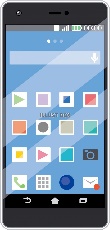 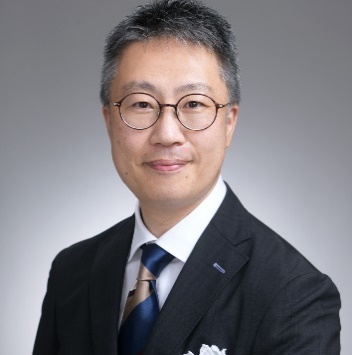 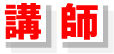 北杜市商工会　行　　FAX：０５５１-３２-１２１５　　　申込日　2022年　　　月　　　日※ご記入いただいた情報は、当会からの各種連絡・情報提供のために利用するほか、セミナー参加者の実態調査・分析のために利用することがあります。業所名TEL所在地FAX受講者氏名※複数名のお申込み可能です※複数名のお申込み可能です※複数名のお申込み可能です